Основные понятия ФГОС ДО- индивидуальная образовательная траектория. Часть 2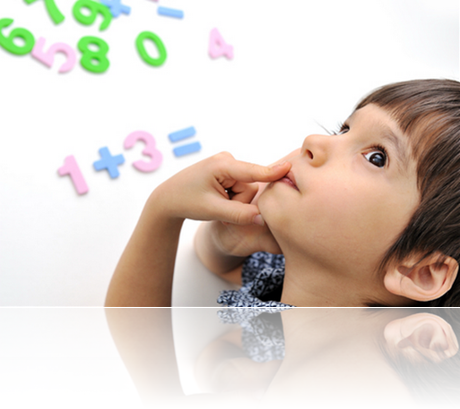 Уважаемые читатели блога! В продолжение изучения понятий ФГОС ДО, уточняем понятия-индивидуальная образовательная траектория, индивидуальный образовательный маршрут.
Документ  ФГОС ДО: 2.11.1. Планируемые результаты освоения Программы конкретизируют требования Стандарта к целевым ориентирам в обязательной части и части, формируемой участниками образовательных отношений, с учетом возрастных возможностей и индивидуальных различий (индивидуальных траекторий развития) детей, а также особенностей развития детей с ограниченными возможностями здоровья, в том числе детей-инвалидов (далее - дети с ограниченными возможностями здоровья).<.>Понятие “индивидуальная образовательная траектория” (Г.А. Бордовский, С.А. Вдовина, Е.А. Климов, B.C. Мерлин, Н.Н. Суртаева, И.С. Якиманская и др.), обладает широким значением и предполагает несколько направлений реализации:содержательный (вариативные учебные планы и образовательные программы, определяющие индивидуальный образовательный маршрут); деятельностный(специальные педагогические технологии); процессуальный (организационный аспект). Таким образом, индивидуальная образовательная траектория предусматривает наличие индивидуального образовательного маршрута (содержательный компонент), а также разработанный способ его реализации (технологии организации образовательного процесса).
Индивидуальный образовательный маршрут определяется учеными как целенаправленно проектируемая дифференцированная образовательная программа, обеспечивающая ребенку позиции субъекта выбора, разработки и реализации образовательной программы при осуществлении педагогической поддержки его самоопределения и самореализации. (С.В. Воробьева, Н.А. Лабунская, А.П. Тряпицына, Ю.Ф. Тимофеева и др.). Индивидуальный образовательный маршрут определяется образовательными потребностями, индивидуальными способностями и возможностями воспитанника (уровень готовности к освоению программы).

Индивидуальные образовательные маршруты разрабатываются:- для детей, не усваивающих основную общеобразовательную программу дошкольного образования;- для детей, с ограниченными возможностями здоровья, детей-инвалидов.Индивидуальный образовательный маршрут включает основные направления:• организация движения (развитие общей и мелкой моторики);
• развитие навыков (культурно-гигиенических и коммуникативно-социальных);
• формирование деятельности ребенка (манипулятивной, сенсорно-перцептивной, предметно-практической, игровой, продуктивных видов - лепки, аппликации, рисования);
• развитие речи (формирование чувственной основы речи, сенсомоторного механизма, речевых функций);
• формирование представлений об окружающем (предметном мире и социальных отношениях);
• формирование представлений о пространстве, времени и количестве.Процедура разработки индивидуальных образовательных маршрутов: после проведения мониторинга результаты обсуждаются на педагогическом совете. Педагогический совет рекомендует посмотреть  детей  специалистам ПМПК.ПМПК формирует список детей, нуждающихся в индивидуальной образовательной траектории.Воспитателями совместно с узкими специалистами разрабатывается индивидуальный образовательный маршрут (содержательный компонент), затем в календарном плане фиксируется разработанный способ его реализации (технология организации образовательного процесса).При разработке индивидуального маршрута нужно опираться на следующие принципы:-  принцип опоры на обучаемость ребенка;- принцип соотнесения уровня актуального развития и зоны ближайшего развития;- принцип соблюдения интересов ребенка. Л.М. Шипицина называет его "на стороне ребенка". Причиной любой проблемной ситуации развития ребенка выступает как сам ребенок, так и его социальное окружение. В сложных ситуациях требуется объективный анализа проблемы, учет жизненного опыта взрослых, их многочисленных возможностей независимой самореализации, учет множества социальных структур и организаций. А на стороне ребенка часто бывает только он сам. Специалист системы сопровождения призван решить каждую проблемную ситуацию с максимальной пользой для ребенка;- принцип тесного взаимодействия и согласованности работы "команды" специалистов, в ходе изучения ребенка (явления, ситуации);- принцип непрерывности, когда ребенку гарантировано непрерывное сопровождение на всех этапах помощи в решении проблемы. Специалист сопровождения прекратит поддержку ребенка только тогда, когда проблема будет решена или подход к решению будет очевиден;- принцип отказа от усредненного нормирования. Реализация данного принципа - это опора предполагает избегание прямого оценочного подхода при диагностическом обследовании уровня развития ребенка, ведущего в своем предельном выражении к стремлению "навешивать ярлыки", понимание того, что есть норма. "Нормы - это не среднее, что есть (или стандартное, что необходимо), а то, что лучшее, что возможно в конкретном возрасте для конкретного ребенка при соответствующих условиях. Одна из важнейших задач специалистов, реализующих идеологию психолого-педагогического сопровождения индивидуального развития ребенка, состоит в том, чтобы эти условия определить, а при необходимости и создать" (В.И. Слободчиков);- принцип опоры на детскую субкультуру. Каждый ребенок, обогащая себя традициями, нормами и способами, выработанными детским сообществом, проживает полноценный детский опыт.Список литературыФедина Н.В. Федеральный государственный образовательный стандарт дошкольного образования в Российской Федерации// Образование старших дошкольников в преемственности с начальной школой как стратегическое направление развития образования России: Сборник материалов Всероссийской научно-практической конференции, 4-5 июня 2008 года, Москва/Сост.Н.А.Песняева. – М.: АПКиПРО, 2008.Индивидуализация образования: правильный старт: учебно-методическое пособие для работников дошкольных образовательных учреждений/Л.В.Свирская. – М.: Обруч, 2011.Ильясова О.А. Выбор образовательных маршрутов в педагогической практике ДОУ. Интернет-ресурсы.Ньюкомб Н. Развитие личности ребенка. СПб.: Питер, 2002.Рофаль Н.А.. Проектирование индивидуального образовательного маршрута ребенка. Старший воспитатель. 2009.Целитан С.В. Выстраивание индивидуального образовательного маршрута, как педагогическая поддержка личностного самоопределения воспитанника. Интернет-ресурсы.